PONDERING  ETCImmaculate 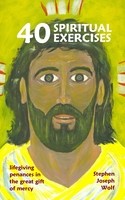 sharing in groups stories of faithat the intersection ofExperience, Tradition and CultureGroups of 8 - 10 peoplegathering in parishioners homesonce a week for 90 minutesfor the six weeks of Lent.Participants will receive a copy ofForty Spiritual Exercises: Lifegiving Penances in the Great Gift of Mercyby Rev. Steve WolfMeetings start the week beginning and conclude the week ending .SIGN UP SUNDAYS:	 January 30-31 and February 6-7     in the NARTHEXOr to sign up for a group contact Carol Nicholsat nich2catec@aol.com or (931) 552-7772with the best time of day and/or the best day of the week for you.Questions? Contact Rev. Steve Wolf at etc@idjc.org or (931) 645-6275, ext. 102.Immaculate Conception Church709 Franklin Street, Clarksville, TN  37040